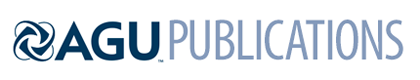 TectonicsSupporting Information for3D thermal structure of the Helvetic nappes of the European Alps: implications for collisional processesJ.B. Girault1, N. Bellahsen1, A. Boutoux1, C. Rosenberg1, U. Nanni2, A. Verlaguet1, O. Beyssac31 Sorbonne Université, CNRS-INSU, Institut des Sciences de la Terre Paris, ISTeP UMR 7193, F-75005 Paris, France2 Université Grenoble Alpes, France3 Institut de Minéralogie, de Physique des Matériaux et de Cosmochimie (IMPMC), UMR 7590 Sorbonne Université, CNRS & MNHN, Campus Jussieu, 4 place Jussieu, 75005 Paris, FranceContents of this file Tables S2Table S2. O-isotope thermometry data from Kirschner et al. (1995) used for Fig. 9. SampleLatitudeLongitudeT (°C)Error (°C)MethodAuthor93-5146,2327,16127730O-isotop thermometryKirschner et al., 199594-146,2567,12625830O-isotop thermometryKirschner et al., 199593-4846,2107,23428030O-isotop thermometryKirschner et al., 199592-1946,2037,12431530O-isotop thermometryKirschner et al., 199592-13/14/1546,1937,20732530O-isotop thermometryKirschner et al., 199592-28-O46,1717,17627030O-isotop thermometryKirschner et al., 199593-246,2517,11228230O-isotop thermometryKirschner et al., 1995